Фототур: Табан Карагай (10 дней)Фотоэкспедиция в "рай под небесами" - плато Табан Карагай, расположенное в горах Заилийского Алатау, где многообразие дикой природы, чистоты и красоты, завораживает взгляд даже самых искушенных путешественников... 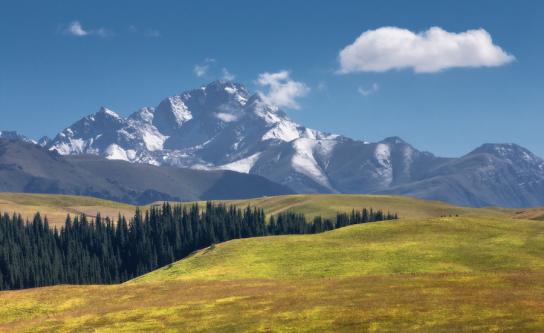 Маршрут: Алматинская область (Казахстан)Сезон: Июнь - ОктябрьЛучший период: ИюньПлато Табан Карагай расположено в юго-восточной части хребта Заилийский Алатау и является неким его, по сути, завершением. Такие места называют водоразделами. Плато разделяет собой две речные долины, Чилик и Женишке. Эти места часто называют «раем под небесами». Высшая точка плато расположена на высоте 3200 метров над уровнем моря, и здесь четко прослеживается, что очень давно верхняя часть плато была покрыта вечными льдами. Ледники растаяли и оставили после себя большое количество огромных валунов и каменных завалов, живописно вписавшихся в общий пейзаж мягких изгибов холмов, по которым большими табунами мирно бродят кони и пасутся овцы. Просторы для выпаса скота впечатляют - в длину плато около 50 км, а в ширину достигает до 20 км. Летом плато покрывается сплошным цветочным ковром. Эдельвейсы тут вырастают до полуметра, а цветок бывает размером с ладонь. С наступлением сумерек дневной зной сменяется освежающей горной прохладой, а звездное небо так близко, что, встав на камень, до звезд можно дотянутся рукой. С первыми лучами солнца на камни выходят погреться красивые и игривые зверьки - ласка. Их так много, что взглядом их не сосчитать. Все это многообразие дикой природы, чистоты и красоты, завораживает взгляд даже самых искушенных путешественников. Смотреть в дали Табан Карагая можно часами…ПРОГРАММА ПУТЕШЕСТВИЯДень 1. Алматы - Плато Табан КарагайСбор группы в 07:00 час и выезд из города Алматы. Обед в кафе по дороге. Прибыте к месту ночевки у елового леса. Обустройство лагеря, прогулки до заката, фотосъемка. Возвращение в лагерь, ужин. Свободное время. Ночевка в палаточном лагере у елового леса на высоте ок. 2000 метров над уровнем моря.  
Общий автомобильный пробег в этот день ок. 250 кмДень 2. Плато Табан Карагай, Сад камнейРанний подъем в 06:00 час, съемки рассвета. Возвращение в лагерь, завтрак. После завтрака сбор легеря и выезд к Саду камней - верхней точке плато. По пути - остановки для съемок, обед (пикник). Прибытие в Сад камней, обустройство лагеря. Прогулки до заката, фотографирование. Возвращение в лагерь, ужин. Свободное время, по желанию - ночная съемка. Ночевка в палаточном лагере на высоте ок. 3200 метров над уровнем моря.                           
Общий автомобильный пробег в этот день ок. 20 кмДни 3-4. Плато Табан Карагай, Сад камнейРанний подъем в 06:00 час, съемки рассвета. Возвращение в лагерь, завтрак. После завтрака - свободное время. Прогулки по Саду камней, фотографирование. Обед в лагере. После обеда - переход на точку съемки заката. Возвращение в лагерь, ужин и подготовка к следующему дню. Свободное время, по желанию - фотографирование звездного неба. Ночевка в палаточном лагере на высоте ок. 3200 метров над уровнем моря.                         
Общая продолжительность ежедневных пеших переходов ок. 5 кмДень 5. Сад камней - Перевал Аккия Ранний подъем в 06:00 час, съемки рассвета над плато Табан Карагай. Возвращение в лагерь, завтрак. После завтрака - сбор лагеря и переезд к перевалу Аккия. Прибытие к перевалу, обустройство лагеря, обед. После обеда - прогулки до заката, фотографирование заката над долиной реки Чилик. Возвращение в лагерь, ужин. Свободное время. Ночевка в палаточном лагере на высоте ок. 2900 метров над уровнем моря.                               
Общий автомобильный пробег в этот день ок. 10 кмДень 6. Перевал Аккия - Долина реки Чилик Ранний подъем в 06:00 час, съемки рассвета над долиной реки Чилик. Возвращение в лагерь, завтрак. После завтрака - сбор лагеря и переезд в долину реки Чилик. Спуск в долину реки и выбор места ночевки вверх по течению. Обед по дороге (пикник). Прибытие к месту ночевки, обустройство лагеря, ужин. Свободное время и подготовка к следующему дню. Ночевка в палаточном лагере на берегу реки Чилик на высоте ок. 2300 метров над уровнем моря.                  
Общий автомобильный пробег в этот день ок. 25-50 кмДни 7-8. Долина реки Чилик Ранний подъем в 06:00 час, съемки рассвета в долине. Возвращение в лагерь, завтрак. После завтрака - треккинг по долине. Обед во время треккинга (пикник). Возвращение в лагерь после заката, ужин. Свободное время. Ночевка в палаточном лагере на берегу реки Чилик на высоте ок. 2300 метров над уровнем моря.                                           
Общая продолжительность ежедневных пеших переходов ок. 14 кмДень 9. Долина реки Чилик - Плато Табан КарагайРанний подъем в 06:00 час, съемки рассвета в долине. Возвращение в лагерь, завтрак. Сбор лагеря и переезд в сторону перевала Саты с остановками для фотографирования. Обед по дороге (пикник). Прибытие к месту ночевки, обустройство лагеря, прогулка, фотографирование заката. Возвращение в лагерь, ужин. Свободное время. По желанию - съемки звездного неба. Ночевка в палаточном лагере на высоте ок. 2300 метров над уровнем моря.                                    
Общий автомобильный пробег в этот день ок. 60 кмДень 10. Плато Табан Карагай - АлматыРанний подъем в 06:00 час для фотосъемок рассвета в долине. Возвращение в лагерь завтрак. Сбор лагеря и выезд в город Алматы. Обед в кафе по дороге. Прибытие в Алматы ок. 19:00 час.  
Общий автомобильный пробег в этот день ок. 220 кмОСОБЕННОСТИ ТУРА:Программа фототура очень интенсивна, подразумевает много высокогорного бездорожья, очень ранние подъемы и длительные пешие переходы в поисках лучших кадров. Весь фототур проходит в горах, где у непривыкшего человека возможно ощущение нехватки кислорода, поэтому крайне рекомендуется воздерживаться от употребления алкогольных напитков. Стоимость программы:1170 USD на человека, при размере группы 4 человекаСтоимость группового тура на: 750 USD на человекаВ стоимость программы ВКЛЮЧЕНО: 1. Транспортное обеспечение по всему маршруту
2. Услуги гида-фотографа
3. Общее походное снаряжение (кемпинговая палатка, столы, стулья, посуда для приготовления пищи)
4. Продукты для приготовления пищи в походных условиях  
5. Разрешения на посещение особо охраняемых природных территорий, все экологические сборыВ стоимость программы НЕ ВКЛЮЧЕНО: 1. Проживание в Алматы до/после программы, если требуется  
2. Трансфер в/из аэропорта, если требуется
3. Питание не указанное в программе и/или не включенное в стоимость программы  
4. Аренда личного походного снаряжения (палатка, спальник, каремат, личная посуда и т.д.) 
5. Медицинская страховка
6. Визовая поддержка и регистрация на территории Республики Казахстан, если требуется  
7. Личные расходы и прочие расходы, не указанные в программеРЕКОМЕНДАЦИИ по одежде и снаряжению:С учетом того, что вечерами и по ночам может быть достаточно холодно, обязательно возьмите с собой:    
1. Непромокаемую мембранную куртку/штормовку и штаны из материала гортекс    
2. Теплую флисовую кофту или куртку из материала полартек  
3. Ветрозащитную куртку    
4. Несколько комплектов нижнего белья, несколько пар носков и одну пару теплых носков    
5. Несколько футболок с коротким рукавом, шорты    
6. Хорошие трекинговые ботинки, сменную обувь для лагеря, лучше всего легкие кроссовки    
7. Солнцезащитные очки и крем от загара  
8. Налобный фонарик с регулировкой яркости и дальности луча, несколько комплектов батареек  
9. Термос на 1-1.5 литра, либо другую емкость для воды    
10. Предметы личной гигиены, личную аптечку (по хроническим заболеваниям обязательно)    
11. Фотоаппарат, непромокаемый кофр, нейтральный фильтр с переменной плотностью, штатив, дистанционный пульт, широкоугольный и теле объективы    
12. Средство от клещей    
13. Палатку, спальник, каремат, посуду для личного пользования